APPLICATION FOR THE ONE-OFF HIRE OF ROOMS IN HOLY TRINITY CHURCH CENTRE 2024THE COMPLETED FORM SHOULD BE RETURNED TOAdministratorHoly Trinity Church Centre, Sheen Park, Richmond, TW9 1UP020 8404 1112office@htrichmond.org.uk*	Please leave blank for private hires**	All rooms include use of the tea pointTo confirm the booking, payment in full must accompany this formPlease make cheques payable to HOLY TRINITY CHURCH, RICHMONDBank transfers should be made to Account No. 27092453 and Sort Code 60 17 31(please include a Transfer Reference of BOOKING - SURNAME)PLEASE READ THE CONDITIONS OF HIRE AND OUR SAFEGUARDING POLICYATTACHED TO THIS FORM, AND SIGN THE BOOKING DECLARATIONON THE FINAL PAGEHOLY TRINITY CHURCH CENTRE, SHEEN PARK, RICHMONDCONDITIONS OF HIRE FOR ONE-OFF HIRESBOOKINGS & PAYMENT Centre hire charges are set out on the Booking FormBookings may be by telephone, e-mail or post to the Centre Administrator (address at the end of these Conditions) but must be confirmed within seven days by completing and returning a Booking FormThe Booking Form should show the actual times and room(s) required so that the appropriate rates may be charged and arrangements made for opening and closing. The times of the booking must be strictly adhered to as time in excess will be charged forBooking times should include any time required to set up and clear up, ie. the complete time from entering to leaving the premises, and should include all rooms and facilities to be used during the bookingAll events must end by 2215 and the premises be vacated by 2230. No extensions are grantedThe Centre Management reserves the right to refuse any application or to impose special terms or conditionsThe full fee is payable at least four weeks before the date of hireA deposit may be charged.  CANCELLATIONSThe Centre Management reserves the right to cancel any reservation or terminate any use at any timeIf a booking is cancelled by the Hirer within four weeks of the date of hire, the Centre Management reserves the right not to return the fees.PROHIBITED ACTIVITIESWe do not accept bookings for activities which are in conflict with our understanding of the Christian Gospel. In particular we reserve the right to refuse requests for hire by individuals or groups for activities which, in our opinion, areContrary to the purposes and beliefs of our ChurchMay cause offence, on grounds of their Christian beliefs, to a significant number of our members.For the avoidance of any doubt, we will not accept bookings for any of the following specific activities:Acts of worship other than Christian worshipCelebration of non-Christian festivalsParties with a Halloween themeActivities that have their origins in other religious traditions, such as yoga, meditation and martial arts with spiritual practiceAlternative therapies with elements of spirituality that conflict with our ownEvents with immoral, explicit or occult themes, including discussion of, or the use of, ouija boards or tarot cardsDiscussion of, or the practice of, palm readings.OTHER PROHIBITIONSThe Hirer hereby agrees with Holy Trinity Church Centre as follows:Not to connect any electrical apparatus to the Centre electricity supply without the prior permission of the Centre ManagementNot to permit smoking on the premisesNot to sub-letNot to consume alcohol, except with prior permission from the Centre ManagementNot to fix anything to the fabric of the walls, doors or ceilings. Posters may be displayed but only with the permission of the Centre ManagementNot to carry out any gaming - except for lawfully run rafflesNot to use fireworks.LOSS, DAMAGE OR INJURYThe Centre Management accept no responsibility for any loss, damage, theft or injury suffered by the Hirer or any person using the Centre unless the Centre Management were found to be negligentAlthough there may sometimes be a qualified First Aider on site, the Centre Management does not guarantee this, and encourages hirers to make their own arrangementsThe Hirer is responsible for any loss, damage or theft, and undertakes to make good as determined by the Centre ManagementThe Hirer is required to ensure that children and adults who may be vulnerable are protected at all times, by taking all reasonable steps to prevent injury, illness, loss or damage occurringThe Hirer is required to sign a statement which confirms that they have seen the church’s safeguarding policy and guidelines and agrees to abide by appropriate safeguarding procedures. ​Please see final page of this document​The Hirer is required to use the Accident Book stored in a rack on the wall of the Kitchenette to provide complete details to the Centre Management of any accident or incident occurring during their occupation of the premises.FIRE SAFETYPlease ensure you are familiar with the instructions listed on the 'Fire Action' notices posted in the Halls, Foyer and Kitchen. These give simple instructions that can be followed in the event of a fire.Please note that passageways to fire exits should be kept clear at all times and any fire doors should be unlocked.In the event of an evacuation, head to the fire Assembly point which is the Lychgate in the car park on the Sheen Road side of the church.The host of an event on the premises, is responsible for knowing how many children and adults are attending so they can be accounted for in the event of an evacuation.MAINTENANCE OF GOOD ORDERThe Centre Management have the right of free entry to the Centre at any timeThe Hirer undertakes to maintain good order during the period of hireThe Hirer undertakes to leave the premises clean and tidy, and to remove all their rubbish and property at the termination of the Hire Period (see additional Notes below). The Centre Management reserve the right to levy a reasonable additional charge if they need to carry out cleaning or tidying above and beyond normally expected levelsIf the Hirer’s activity involves music or other loud noise, the Hirer must keep external doors closed, keep the volume to a minimum and take any other measures required by the Centre Management to avoid nuisance to the neighbours.SECURITY AND LEAVING THE PREMISESThe Hirer undertakes to ensure when leaving that all lights and heaters are switched off, doors and windows are closed, velux roof windows are shut, and the premises are securely lockedThe Hirer also undertakes to ensure when leaving that no taps are left running or plugs left in sinks in both toilet and kitchen areasThe Hirer’s attention is drawn to notices regarding security and action to be taken in case of fire.KEYSHirers should contact the Administrator at least a week before the day of their booking to agree arrangements for a key.CAR PARKINGLimited facilities may be available at the Hirer’s own risk. However, the Centre Management cannot guarantee that spaces will be available because on occasions they will all be used for church eventsAdditional on-street parking is available at certain times of the day and week. Details can be found on the Richmond Borough website.Notes on cleaningAll necessary cleaning materials are available in the Cleaner’s cupboard, including a vacuum cleaner, broom, dustpan and brush, mop and bucket, and black sacks for wasteAny materials that can be recycled (paper, card, bottles, cans, plastic containers, etc) should be taken away and recycled at home or at local street facilitiesAny remaining rubbish should be bagged and placed inside (not on top of) the large green bins near the outside of the main entrance to the Church Centre.Contact detailsAdministratorHoly Trinity Church Centre, Sheen Park, Richmond, TW9 1UP020 8404 1112office@htrichmond.org.uk​PLEASE TURN OVER FOR OUR SAFEGUARDING POLICYParish of Holy Trinity and Christ Church, RichmondSafeguarding Policy Promoting a Safer ChurchThe following policy was agreed at the Parochial Church Council (PCC) meeting held on 17 July 2023:The Church is called to share the good news of God’s salvation through Jesus Christ. The life of its communities and institutions is integral to how this task is addressed. The good news speaks of welcome for all, with a particular regard for those who are most vulnerable, into a community where the value and dignity of every human being is affirmed and those in positions of responsibility and authority are truly trustworthy. Being faithful to our call to share the gospel therefore compels us to take with the utmost seriousness the challenge of preventing abuse from happening and responding well where it has.As a local church we want to provide a safe and secure environment for everyone, especially children and vulnerable adults. We are committed to establishing and maintaining an environment where children and young people are nurtured and protected, and where people of all ages - and especially those who may be vulnerable for any reason - are encouraged in their journey of faith.In accordance with the Church of England Safeguarding Policy, our church is committed to:promoting a safer environment and culturesafely recruiting and supporting all those with any responsibility related to children, young people and vulnerable adults within the churchresponding promptly to every safeguarding concern or allegationcaring pastorally for victims/survivors of abuse and other affected personscaring pastorally for those who are the subject of concerns or allegations of abuse and other affected personsresponding to those who may pose a present risk to others.The parish will:create a safe and caring place for allhave a named Parish Safeguarding Officer (PSO) to work with the Incumbent and the PCC to implement policy and proceduressafely recruit, train and support all those with any responsibility for children, young people and adults to have the confidence and skills to recognise and respond to abuseensure that there is appropriate insurance cover for all activities involving children and adults undertaken in the name of the parishdisplay on church premises and on the parish website the details of whom to contact with safeguarding concerns or support needslisten to and take seriously all those who disclose abusetake steps to protect children and adults when a safeguarding concern of any kind arises, following House of Bishops’ guidance, including immediately notifying the Diocesan Safeguarding Adviser (DSA) and statutory agenciesoffer support to victims/survivors of abuse regardless of the type of abuse, when or where it occurredcare for and monitor any member of the church community who may pose a risk to children and adults whilst maintaining appropriate confidentiality and the safety of all partiesensure that health and safety policy, procedures and risk assessments are in place and that these are reviewed annuallyreview the implementation of the Safeguarding Policy, Procedures and Practice at least annually.During any periods when our usual Services, groups, activities and events are impacted by the Coronavirus pandemic, we will continue to operate according to this Policy, and we have put in place additional policies and procedures that we will adhere to, especially in relation to how online meetings are conducted.Each person who works within this church community will agree to abide by this policy and the guidelines established by this church.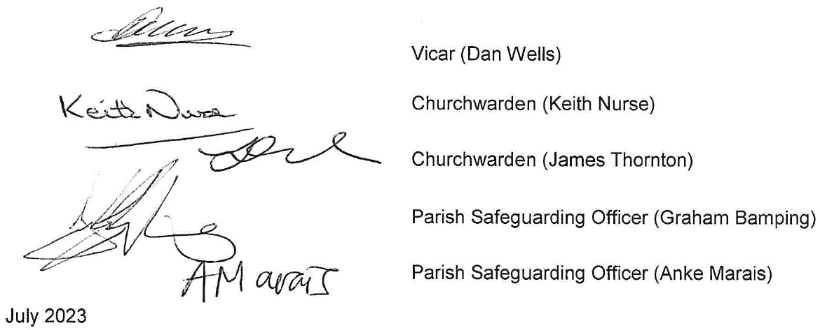 PLEASE TURN OVER TO SIGN THE BOOKING DECLARATIONBOOKING DECLARATIONI hereby apply to use the above-mentioned room(s) in accordance with the Conditions of Hire for the premises and agree to pay the requisite feeI confirm that I have seen the church’s Safeguarding Policy and guidelines, and agree to abide by appropriate safeguarding procedures​I agree to use the Accident Book to provide complete details to the Centre Management of any accident or incident which occurs while I am on the premisesI confirm that I am at least 18 years oldNameAddressPhoneE-mailOrganisation *Date requiredROOMCOSTPER HOURAREA(sq m)START TIMEEND TIMEMain Hall **£36.3080Small Hall **£27.8534Main Hall and Small Hall **£49.50114To be used forNo. of people expectedTotal booking cost (£)For Office Use OnlyIn case of emergencies please contactLiz Morris (Operations Manager) on 07954 584323Payment received (£)In case of emergencies please contactLiz Morris (Operations Manager) on 07954 584323Method of paymentIn case of emergencies please contactLiz Morris (Operations Manager) on 07954 584323DateIn case of emergencies please contactLiz Morris (Operations Manager) on 07954 584323SignedDate